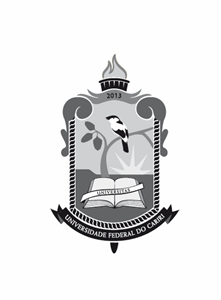 UNIVERSIDADE FEDERAL DO CARIRIPRÓ-REITORIA DE ENSINOPRÓ-REITORIA DE EXTENSÃOAnexo IIEdital Nº 01/2015/PROEN/PROEX/UFCAMODELO DE DECLARAÇÃO DE PARCERIA DECLARAÇÃO DE PARCERIA Declaramos, para os devidos fins, que (NOME DA INSTITUIÇÃO, CASO SEJA PARCERIA EXTERNA OU PROJETO PARCEIRO, CASO SEJA PARCERIA INTERNA) é parceira(o) da ação de extensão intitulada (NOME DO PROJETO OU DO PROGRAMA), desde (DATA DE INÍCIO DA PARCERIA). O referido apoio é de natureza (ACADÊMICA / ESTRUTURAL / FINANCEIRA) e se efetiva nas seguintes ações: (CITAR ATIVIDADES DAS QUAIS A INSTITUIÇÃO PARTICIPA).Juazeiro do Norte, XX de janeiro de 201XNOMECargo